Sustainability Label Form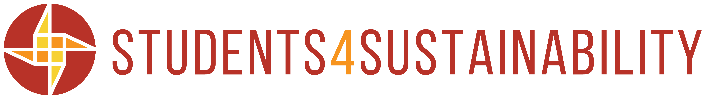 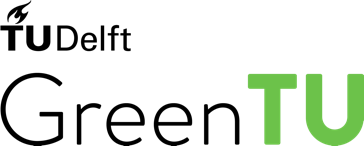 Student Associations - 2023-20241. IntroductionUse the provided template when filling out the checklist. The filled-out template needs to be sent to GreenTU@tudelft.nl before the deadline stated in the email you received. Save the document as ‘[NAME ORGANISATION] Sustainability Label Application 2024’. First introduce your organisation by filing in the table below.2. CategoriesFor each category, there are three things you need to explain. First, describe the current state of the association regarding that category. Secondly, describe the changes made in this academic year. Finally, take care to describe why the steps you are taking are sustainable. For example, if you buy a certain product, discuss the necessity of the product and the sustainability source of it (fair trade, FSC certified, etcetera.). The topics under “must include” need to be touched upon. You are free to include more information if you feel this is relevant, as we may award more points for extensive applications. The attachment of documents as proof will also be taken into account when the points are divided. If a certain topic does not apply to your association, state clearly why not. In case there is overlap between questions, you can refer to other sections in your answer. Please fill out the checklist in English.QuestionExplanationProvide a short description of your association.How many members does your association have? Does your association have a facility on which you can exert influence in any way (e.g. club house, board room)? If yes, where is it located and what influence do you have on it?OrganisationExplanationA. Vision and awarenessPolicy and strategic planExplain how the organisation is structured, and how and when the policy and/or strategic plan are written. In case sustainability is included in your policy plan, strategic plan and/or budget, cite or screenshot this. If there are other documents concerning sustainability that are not mentioned in the categories below, these can be added here as well. ActivitiesList which activities are organised with a focus on sustainability. Also explain how sustainability is integrated in the organisation of other activities, and if applicable the introduction period. Must include:In how many and what activities sustainability is (part of) the themeAwareness & communicationExplain how the association communicates about sustainability, aiming to increase awareness. Must include:How (frequently) you motivate members about sustainabilityHow different platforms are used to promote sustainabilityIf applicable, how you showcase a label from previous yearsB. Zero wastePaper useExplain how paper use is decreased and what type of paper is used for printing. Must include:FlyersPostersThe almanacProgram bookletsPaper used for administration B. Zero wasteDisposable itemsList all disposable items that are used for activities or by the board. Must include:CupsCutleryPlatesBagsItems for activities Explain how the association sustainably uses items for activities, by reusing material from previous years, buying second-hand or decreasing the number of purchases. Must include:Why and from where items are bought.What happens to the items after useInventoryExplain how the association aims to make the inventory more sustainable. List all the furniture and decoration for the facility that is purchased.  Must include:How you buy furniture and decoration for your facilitiesWhen and how you discard furniture and decorationClothingList all clothes that are purchased, including committee clothing, clothing for activities (e.g. sports events) and board clothes. Must include:Policy on clothing: when can it be bought, is there budget for this.Why the clothes are necessary. What happens to the clothing after the year What material of the textile and print is usedMerchandise List all the merchandise that the association provides, including at least the following:Active members presentMerchandise that members can buy from the associations’ product linePens, goodie bags and other gadgets that are distributed for freePresents for visitors / speakers of eventsYour explanation on sustainability must include:Why these gadgets are necessaryHow the gadgets are producedHow the gadgets are distributed to membersC. CateringVegetarian & vegan foodExplain how the association aims to use less animal products, and motivate members to do so in their personal lives. List which activities use catering and which of these are vegetarian or vegan. If you provide your own catering, explain how you promote vegetarian and vegan options.Must include:What percentage of the catering is vegetarian What percentage of the catering is veganHow members are motivated to eat vegetarian/veganC. CateringLocal and seasonal foodList how many activities use local and/or seasonal food. Be aware: food from the local market is not by definition locally sourced. Must include:Whether attention is paid to the source of the food (where it was grown or produced)What percentage of the catering is local/seasonalC. CateringFood wasteExplain how the association minimises food waste. If the association has its own catering, give an estimation of the amount of food waste.Must include:How much food is left over from activities or cateringPolicy for food waste D. MobilityEventsList all activities in the Netherlands that include a mode of transportation and what transportation is used.Must include:How the choice of transportation is madeWhether the association organises a rally, and if so how impact from this is minimised.D. MobilityAssociation busExplain how the association aims to minimise impact by sharing a bus or cargo bike. Must include:Policy for renting the bus / shared cargo bikeHow/when a new bus is purchasedPolicy from using a bus from outside the associationD. MobilityTrips abroadFor all trips abroad this academic year, list the means of travel.Must include:Means of travel for each trip, also within each trip Policy for means of travel for trips abroad. FacilitiesExplanationA. Waste separationList which types of waste your association separates, and how.Must include:Policy for green waste, plastics and electronics separationB. Waste recyclingExplain how the association recycles material from waste. Policy for waste recycling C. Gas useList any measures you have taken to lower gas usage this year, such as implementing isolation. Also provide or estimate the amount of gas used by the association, and compare this to previous yearsMust include:Estimation or invoice for association gas usageMeasures taken to decrease gas usageUsage of collective heatingD. Electricity useList any measures the association has implemented to lower electricity usage. Provide or estimate electricity usage of the association, and compare this to previous years. List any sources of renewables electricity such as solar panels here.Must include:Estimation or invoice for association electricity usageMeasures taken to decrease electricity usageWhether the association has private or shared solar panelsE. Water useList any measures the association has implemented to lower water usage. Must include:Estimation or payment for association waster usageMeasures taken to decrease waster usageMeasures taken to store and use rain waterF. Energy supplierExplain how sustainable your current energy contract is, and how sustainability impacted your choice. Must include: Which energy supplier the association has a contract withSource of gas and electricity in the contract G. Sustainable bankList the banks the association has accounts with. If applicable, explain how sustainability is taken into account for investments done by the association.Must include:Bank companies used by the association.If applicable, policy for using sustainable investment funds H. AppliancesDiscuss how sustainable your appliances are, such as printers, refrigerators, ovens, etcetera.Must include:Policy for buying appliances new or second handPolicy related to energy efficiency of newly bought appliances.CollaborationExplanationA. Sponsoring of events & merchandiseExplain how transparent the association is in regards to funding and merchandise received from external companies. Must include:Policy for transparency regarding funding received from external organisations B. Collaboration on eventsList the types of activities organised by the association with external companies / organisation. Must include:Policy for working with companies, based on sustainability goals / practices. Types of activities organised with external organisationsHealth & InclusivityExplanationA. Health Explain how the association aims to improve the physical health of its members.Must include:Initiatives for promoting alcohol-free beerPolicies related to smokingB. Mental healthExplain how the association aims to improve the mental health of its members. Must include:Policy for improving mental health of membersActivities or initiatives related to mental health, such as a mental health week or confidential advisorsC. InclusivityDiscuss inclusivity of the association, in regards to international members, members with disabilities and less abled members. Must include:Policies related to inclusivityActivities organised with a focus on inclusivityBonusExplanationA. Additional initiativesFeel free to list any initiatives not mentioned elsewhere here. 